Мониторинг СМИ июль 2023Сайт НП «ЖКХ Контроль» (Москва)04.07.2023 г. Где деньги?http://gkhkontrol.ru/2023/07/82750Смотрите программу с участием руководителя РЦОК СПб НП «ЖКХ Контроль»  Аллой Бредец по ссылке: https://static.78.ru/images/uploads/1688236634730.mp4Кратко подведем итоги:– Если машину залило водой на стоянке торгового центра или на подземном паркинге жилого дома, – объясняет руководитель РЦОК СПб НП «ЖКХ Контроль» Алла Бредец, – владельцу авто прежде всего надо вызвать участкового, который зафиксирует повреждения и выдаст соответствующую справку.Затем автомобилист должен обратиться к независимому эксперту или к официальному дилеру, который оценит состояние авто и стоимость ремонта.– Следующий шаг владельца пострадавшего авто – досудебная претензия, – продолжает Алла Бредец. – Но для этого нужно разобраться, у кого на балансе находится данная парковка. Если это паркинг в жилом доме, то за него может отвечать ТСЖ, управляющая компания, ремонтно-эксплуатационное управление (РЭУ) или же, к примеру, юридическое лицо.Если машину залило на парковке у торгового центра, то стоит обратиться в администрацию и выяснить, кто отвечает за паркинг. Вот этому ответственному и надо будет отнести досудебную претензию вместе со справкой от участкового и результатами независимой экспертизы.Ели автомобиль двигался, когда на него упало дерево, это дорожно-транспортное происшествие, оформлением которого занимается ГИБДД. Если же дерево упало на стоящий автомобиль, придется вызвать полицейский наряд из местного ОВД. Проще всего это сделать, набрав на телефоне 112 или 102.Если на машину упало дерево, то, как правило, она уже не подлежит восстановлению. Но взыскать ущерб с ответственных служб чаще всего можно. Даже в случае небольших повреждений и царапин пострадавшему автомобилисту имеет смысл добиваться компенсации. Для этого нужно знать несколько нюансов.Почему падают деревья?За состоянием зеленых насаждений следят коммунальные службы, которые должны вовремя подпиливать сгнившие части деревьев и убирать ветки и листву, мешающие движению, электрическим проводам либо бьющие в окна домов.Однако сильный ветер может повалить даже здоровые деревья, а дожди — подмыть грунт. Кроме того, деревья иногда падают из-за ремонтных работ, связанных с рытьем канав, заменой бордюров или укладкой асфальта. Еще повредить деревья и корни может работающая уборочная и другая коммунальная техника.Ни в коем случае не стоит пытаться очистить автомобиль от веток, листвы и обломков. Источник повреждения должен оставаться в том же самом месте, даже если возникло препятствие для движения других машин. Сразу же после обнаружения происшествия необходимо максимально подробно снять на фото и видео, зафиксировать все повреждения автомобиля, разломы и оставшийся от дерева пень.Помимо повреждений придется сделать обзорные снимки места происшествия так, чтобы в кадр попали название улицы и номер дома. Фотографии нужно делать с различных ракурсов. Кроме того, желательно найти свидетелей и взять у них контактные данные.Помимо вызова сотрудников полиции, стоит поискать владельцев территории, на которой все произошло: например, руководство стоянки или торгового центра, а во дворе дома — представителей обслуживающей организации и местного ТСЖ.Как оформить происшествиеПолицейские должны составить акт осмотра места происшествия, в котором указывают предварительную причину падения дерева (например, сильный ветер, провал грунта, обильное налипание мокрого снега, дорожные работы), а также максимально подробно описывают полученные автомобилем повреждения. Кроме того, в документе должно быть прописано время, место и обстоятельства случившегося.Важный нюанс: не стоит писать в протоколе о том, что размер ущерба является незначительным, даже если на этом ради упрощения дела настаивают полицейские. Подписавшись под этой формулировкой, водитель практически теряет шансы на полноценную компенсацию. После оформления бумаг нужно получить в полиции справку о факте причинения ущерба с теми же сведениями.Если у вас остались вопросы по данным темам, то можете обратиться по телефону «горячей» линии Клуба жилищных активистов.Телеканал 78.ruПрограмма «Где деньги?»https://static.78.ru/images/uploads/1688236634730.mp4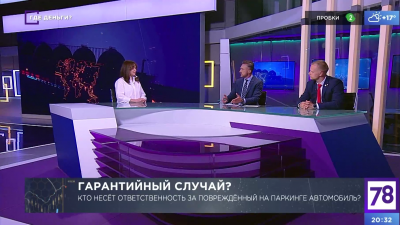 Сайт НП «ЖКХ Контроль» (Москва)04.08.2023 г. Замена счетчиков электроэнергии на «умные» приборы может лечь на плечи петербуржцевhttp://gkhkontrol.ru/2023/07/82754Замена счетчиков электроэнергии на «умные» приборы ляжет на плечи петербуржцев, считают эксперты. Согласно данным портала госзакупок, Петербургская сбытовая компания планирует потратить на их покупку 200 миллионов рублей. В какую сумму потребителям могут обойтись новые счетчики, и какие штрафы юрлица заплатят за их неустановку.Как следует из пояснительной записки к документу, опубликованному еще 30 июня, ПСК собирается приобрести более 14 тысяч приборов, которые обойдутся в 173 миллиона рублей. Остальные деньги – 27 миллионов – уйдут на приобретение необходимой для работы счетчиков техники. В частности, 400 роутеров и такое же число коммуникационных шлюзов. Основное отличие так называемых «умных счетчиков» от обычных в том, что они подключаются к сети интернет. И избавляют владельца от необходимости в ручном режиме каждый месяц передавать данные об использованной электроэнергии. Кроме того, интеллектуальные приборы могут сообщать в ресурсоснабжающие организации о неполадках в работе и даже отключать свет злостным неплательщикам. Разумеется, при таких характеристиках и стоят они дороже – около 12 с половиной тысячи рублей за штуку, что в три раза дороже классических. И тут возникает вопрос, кто должен оплачивать это дорогое, но необходимое удовольствие. По оценке, которую еще в 2020 году сделала Ассоциация гарантирующих поставщиков и энергосбытовых компаний, для полного финансирования программы по переводу на интеллектуальные системы, хватило бы единоразовой дополнительной индексации ставок для населения на 2%. Председатель совета «Городского объединения домовладельцев» Николай Питиримов убежден, что в итоге это ляжет на плечи самих потребителей, но, прежде чем включать соответствующую строку в квитанцию, необходимо обсудить с общественностью.Руководитель РЦОК СПб НП «ЖКХ Контроль» в Петербурге Алла БредецРесурснику требуется потратить достаточно большое количество денежных средств на приобретение этих приборов, их установку. Соответственно, любая ресурсоснабжающая организация как может, оттягивает этот процесс в связи с тем, что это уменьшает её в итоге прибыль. Если говорить о влиянии санкций, то в приборостроении в нашей стране все достаточно благополучно. У нас большое количество отечественных производителей, все они ходят в СРО, имеют определённые лицензии.Добавим, что в Северной столице «умными» приборами учета оборудованы уже почти 400 тысяч квартир, что составляет всего около 16% помещений города. Об этом пишет «ДП» со ссылкой на данные ПСК. Как отмечают эксперты, процесс идет довольно медленно и рискует затянуться на много лет. Однако, по планам Минстроя, массово менять счетчики в нежилых помещениях начнут в 2025 году, в жилых – в 2027.Слушать программу Бизнес ФМ по ссылке: https://radio-archive.ru/station_186/UTC+3/2023/07/03/13:15:00/playАвтор: Татьяна Копылова. Ссылка на материал: https://bfmspb.ru/novosti/zamena-schetchikov-elektroenergii-na-umnyie-priboryi-mozhet-lech-na-plechi-peterburzhczevРадио Бизнес ФМ            Ссылка: https://bfmspb.ru/novosti/zamena-schetchikov-elektroenergii-na-umnyie-priboryi-mozhet-lech-na-plechi-peterburzhczevСайт НП «ЖКХ Контроль» (Москва)06.07.2023 . Предложено ввести административную ответственность за невыплату потребителям штрафов за излишне начисленную плату по ЖКУhttp://gkhkontrol.ru/2023/07/82767Смотрите сюжет телеканала 78.ru с участием руководителя РЦОК СПб НП «ЖКХ Контроль» Аллой Бредец с 12 минуты по ссылке: https://static.78.ru/images/uploads/1688563726834.mp4В Госдуму внесен законопроект, предусматривающий установление административной ответственности за невыполнение требований по оплате штрафов за нарушение порядка расчета платы за содержание жилого помещения (ч. 11 ст. 156 Жилищного кодекса) и коммунальные услуги (ч. 6 ст. 157 ЖК РФ).Напомним, что если из-за неправильного расчета платы за ЖКУ размер этой платы незаконно увеличился, потребитель вправе обратиться в УК (ТСЖ, кооператив или исполнителю коммунальной услуги – РСО) за выплатой штрафа, который составляет половину незаконно начисленной суммы. Штраф выплачивается путем зачета в счет будущих платежей (или имеющегося долга), решение о его выплате принимается в течение 30 дней со дня получения обращения потребителя.Предложенные поправки к КоАП РФ предусматривают следующие санкции для УК:за нарушение срока принятия решения о выплате штрафа или необоснованный отказ в выплате – штраф от 40 тыс. до 50 тыс. руб.,за невыплату штрафа – штраф от 150 тыс. до 200 тыс. руб.,за повторное нарушение – штраф от 200 до 250 тыс. руб.За многократную невыплату штрафа должностное лицо УК, ранее уже наказанное по данной статье, предложено дисквалифицировать.Такое суровое наказание предложено ввести, как указано в пояснительной записке к проекту, поскольку рост тарифов в ЖКХ в сочетании с происходящим сокращением реальных доходов граждан и злоупотреблениями существенной части УК и РСО формирует недовольство населения, что подтверждается результатами социологических опросов и анализом обращений в государственные органы. В то же время, по мнению авторов проекта, предложенные ими санкции соразмерны с получаемыми правонарушителем выгодами в результате нарушения жилищного законодательства, а также создают условия для неотвратимости наказания.Законопроект внесен Государственным Собранием – Курултаем Республики Башкортостан (Проект федерального закона № 391369-8).Телеканал 78.ruПрограмма «Известия»С 12 мин. https://static.78.ru/images/uploads/1688563726834.mp4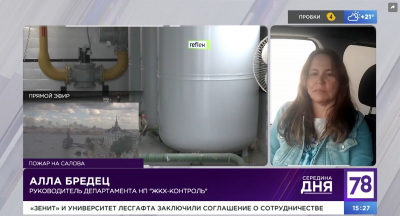 Сайт НП «ЖКХ Контроль» (Москва)08.07.2023 г. С июля жильцов ждут новшества. Они касаются получения компенсаций и стоимости коммунальных услуг. Что надо учесть жильцам?http://gkhkontrol.ru/2023/07/82771С 1 июля 2023 года вступил в силу Федеральный закон от 29.12.2022 N 614-ФЗ, который вносит изменения в Жилищный кодекс.Смотрите программу «Бизнес Петербурга» телеканала Санкт-Петербург с участием руководителя РЦОК СПб НП «ЖКХ Контроль» Аллой Бредец по ссылке: https://tvspb.ru/programs/releases/3103776В частности, унифицировался перечень документов, которые необходимы для получения льготы.При этом большую часть документов госорганы будут запрашивать друг у друга самостоятельно.Список льготников устанавливается на федеральном и региональном уровнях. Соответственно, в разных городах перечень получателей компенсаций может несколько различаться.Раньше компенсация рассчитывалась по усреднённым показателям —нормативам жилплощади и потребления коммунальных услуг. Поэтому кто-то получал больше, чем по факту потреблял, кто-то меньше. Теперь считать будут индивидуально для каждого льготника на основе его фактической квартплаты. Это обеспечит справедливое возмещение расходов горожан на оплату жилья и коммунальных услуг.С июля граждане будут получать полную компенсацию за прошлый месяц, рассчитанную из фактической квартплаты.Получить подробную консультацию льготные категории граждан могут:по расчету компенсации — в Городском центре жилищных субсидий по телефону +7(812)246-18-18;по срокам перечисления компенсаций — в Городском информационно-расчетном центре по телефону +7(812)334-41-44Про пениПри наличии долгов пени будет переходить на последний день месяца расчетного периода. Потребитель сможет увидеть свой остаток уже в следующей доставленной ему квитанции. Пени начинают начисляться с 31 дня от крайней даты рекомендуемого срока оплаты, исходя из 1/300 ставки рефинансирования ЦБ РФ, а с 91 дня — по 1/130 ставки.Так например с 1 июля сумма пени по взносам на капитальный ремонт в Едином платёжном документе будет включена в общую сумму к оплате.В Петербурге продолжается поэтапный переход на единые белые квитанции. Вслед за Калининским районом реформа пройдёт во Фрунзенском и Выборгском, а все остальные — до конца 2023 года.Телеканал «Санкт-Петербург»Программа «Бизнес Петербург»https://tvspb.ru/programs/releases/3103776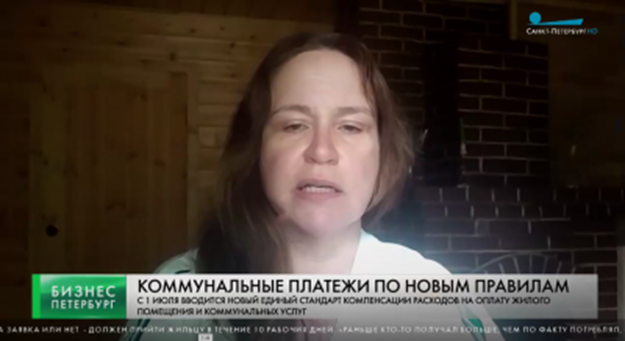 Сайт НП «ЖКХ Контроль» (Москва)10.08.2023 г. Петербургские депутаты решили спасти жилкомсервисы от банкротстваhttp://gkhkontrol.ru/2023/07/82801Депутаты петербургского ЗакСа придумали, как поддержать городские жилкомсервисы, которые, по их данным, находятся в предбанкротном состоянии. Для этого парламентарии предлагают подправить закон о банкротстве.На прошлой неделе в базе Госдумы был зарегистрирован законопроект, внесённый Законодательным собранием Петербурга. Он вводит новые условия для инициирования банкротного процесса в отношении управляющих компаний (УК). Во–первых, сумма задолженности не просто должна перейти порог 300 тыс. рублей, как установлено действующими нормами, но также и превысить среднюю сумму выручки предприятия за 2 месяца. Срок непогашения долгов, после которого УК признаётся неплатёжеспособной, предлагается увеличить с 3 до 6 месяцев. Кроме того, руководителей управляющих компаний намерены освободить от субсидиарной ответственности.Ослабить поясаВ 1990–е годы Петербург, в отличие от других городов страны, решил сохранить контроль над сферой ЖКХ. В итоге сейчас около 50% общего числа многоквартирных домов города управляются жилкомсервисами, принадлежащими Петербургу. При этом к эффективности их работы имеются вопросы — УК являются главными неплательщиками в списках ресурсоснабжающих организаций (РСО).Общая сумма задолженности управляющих компаний свыше 2 месяцев перед ГУП “ТЭК Санкт–Петербурга” по состоянию на 1 июня 2023 года составляет 3,93 млрд рублей. Причём сумма долгов 34 городских ЖКС находится в районе 2,1 млрд рублей. Депутаты в пояснительной записке к законопроекту указывают, что 32 юрлица из числа этих компаний сегодня уже формально попадают под признаки банкротства.В этом контексте новелла выглядит как попытка административными ухищрениями дать городским жилкомсервисам возможность и дальше обрастать долгами, при этом никак не стимулируя их совершенствовать механизмы работы.Александр Ходосок, председатель постоянной комиссии ЗакСа по городскому хозяйству и созданию комфортной городской среды, работавшей над законопроектом, соглашается, что требуется повышать эффективность работы городских управляющих организаций, но вместе с тем, по его мнению, небольшим компаниям, работающим в условиях рынка, требуется поддержка.“Это комплексная работа. Компаниям, честно исполняющим свои обязанности, нужно отчасти идти навстречу. Что же касается недобросовестных игроков — уверен, что в том числе нужно ужесточать правила работы на рынке, потому что от них очень много бед”, — считает Александр Ходосок.С одной стороны, небольшие УК и ТСЖ, на которых зачастую висит долговое бремя, в случае принятия поправок окажутся более защищены и смогут работать в более комфортных условиях, полагает руководитель регионального центра НП “ЖКХ Контроль” в Петербурге Алла Бредец. “Но такие монстры, как жилкомсервисы, у которых несколько сотен домов в управлении, а уставный капитал 10 тыс. рублей и никакого имущества, потому что они размещаются в государственных помещениях на правах льготной аренды, окажутся совсем безнаказанными”, — предупреждает эксперт.По мнению председателя совета Ассоциации управляющих и эксплуатационных организаций в жилищной сфере Евгения Пургина, который принимал участие в разработке новеллы, в случае её принятия на рынке установятся более справедливые условия.“Это попытка стабилизировать отрасль. Долги управляющих организаций на 90% возникали из–за системных ошибок, допущенных при создании существующей системы. В том числе из–за социальной политики государства, сдерживающего рост тарифов и вводящего нормативные ограничения. В итоге долги УК накапливаются как снежный ком и быстро превышают установленные действующим законом пределы”, — поясняет Евгений Пургин.С чего–то придётся начинатьНо даже предлагаемая планка банкротства не облегчит положения части городских жилкомсервисов. Применяя этот критерий к упомянутым спискам должников ГУП “ТЭК СПб”, видно, что минимум шесть ЖКС накопили дебиторку свыше 1 / 6 части своей выручки за последний год. Ещё несколько организаций вплотную подходят к этому пределу. Однако точечные проблемы городу было бы решать всё же проще, полагают участники рынка.“С этими организациями можно что–то сделать. Санкт–Петербург как собственник этих ЖКС должен подумать над решением. Сейчас, когда все организации удовлетворяют признакам банкротства, проще “пересидеть”. А в данном случае понятно, что эти конкретные организации слабые, возможно, их стоит реформировать, разделить, продать по частям”, — рассуждает Евгений Пургин.В Смольном наблюдают положительную тенденцию по снижению задолженности государственных управляющих компаний перед ресурсниками. Как сообщили “ДП” в жилищном комитете, за 2022 год долговая нагрузка жилкомсервисов сократилась более чем на 30%.“Если говорить в целом, то самым эффективным способом сокращения задолженности УК, независимо, частной или с государственным участием, перед ресурсоснабжающими организациями является переход на прямые договоры между населением и РСО”, — говорят в Жилкоме, добавляя, что также реализуют и другие меры по оптимизации: регулярную сверку расчётов, систематизацию работы по взысканию долгов с потребителей и улучшение энергосбережения.Рынок противВнесённые поправки лежали в ЗакСе с сентября 2022 года. Юридическое управление петербургского парламента отмечало, что некоторые абзацы предлагаемого варианта дублируют содержание уже действующего закона “О несостоятельности (банкротстве)”, однако текст так и был направлен в Госдуму в неизменённом виде. На текущий момент они направлены на рассмотрение в профильные комитеты.Как отмечают собеседники “ДП”, в тексте документа заметна путаница в терминологии. Авторы законопроекта сетуют, что минимальная сумма для инициирования банкротства 300 тыс. рублей не подходит для участников в сфере ЖКХ. “Чем большему количеству потребителей предприятие поставляет услуги… тем выше риск банкротства по заявлению должника”, — отмечается в пояснительной записке. Из этого следует, что должниками законодатель считает плательщиков — собственников или нанимателей жилого фонда. Тогда как в стандартной банкротной практике с инициативой банкротства выходят кредиторы, то есть те юридические и физические лица, с которыми компания как раз и не рассчиталась за оказанные услуги. В результате повышение минимальной суммы 300 тыс. рублей до пары сотен миллионов (на примере государственных жилкомсервисов с их миллиардной выручкой) фактически блокирует для контрагентов УК и ТСЖ возможность взыскивать долги в судебном порядке через банкротство за услуги или поставку различной продукции на небольшие суммы (например, за печать квитанций, поставку бордюрного камня или канцтоваров, озеленение, мытьё окон и т. д.).Примечательной выглядит и инициатива избавить руководство УК или ТСЖ от ответственности за неподачу заявления о признании банкротом, если у организации проявились очевидные признаки неплатёжеспособности. Пока ещё действующая норма в законе прямо защищает интересы кредиторов и потребителей.“На мой взгляд, если будут приняты предлагаемые законопроектом изменения, ситуация в сфере ЖКХ только ухудшится. Проблема не в том, что большинство УК банкротятся по их собственным заявлениям, а в том, что они изначально убыточны. Несмотря на то что это прямо предусмотрено законом, привлечь руководителя, а тем более собственника к субсидиарной ответственности очень сложно. В последнее время практика развивается, но это процесс сложный, долгий и не всегда успешный (банкротства МУП “УК ЖКХ Сосенское”, МУП “УК Спектр”, МУП “ЖЭК”). Зачастую работа по взысканию с граждан задолженности за коммунальные услуги практически не ведётся, а страдают ресурсоснабжающие организации и другие кредиторы управляющей компании. Предлагаемые изменения, исключая ответственность за неподачу заявления о признании должника банкротом, могут уничтожить на корню правильный вектор, заданный Верховным судом РФ, и приведут к функционированию неплатёжеспособных управляющих организаций без всяких последствий прежде всего для муниципальных образований, которые будут осуществлять свои полномочия, по сути, за счёт поставщиков коммунальных услуг и прочих кредиторов. Более правильно в таком случае было бы создавать управляющие организации в форме некоммерческих организаций, казённых предприятий и учреждений, которые в принципе не могут банкротиться.Александра Улезкоадвокат, руководитель адвокатской практики Ulezko.Legal“Поправками в действующую редакцию закона о банкротстве пытаются выделить в отдельную категорию те экономические субъекты, деятельность которых связана с управлением многоквартирными домами с целью дополнительной их защиты от банкротства. Проблематике долгов в сфере ЖКХ не один десяток лет, профессиональных взыскателей отстранили от этого рынка и возложили функции коллекторов на работников сферы ЖКХ, которые, если говорить прямо, должны сосредоточиться на выполнении своих прямых обязанностей: кран починить или снег убрать вовремя, но не заниматься судебной работой и сопровождением исполнительного производства. На мой взгляд, есть две основные проблемы в сфере ЖКХ. Первая — качество услуг и поддержание необходимого уровня конкуренции на данном рынке. Вторая — проблема текущих и будущих долгов за потребляемые ресурсы. К сожалению, повышением планки по банкротству предприятий ЖКХ эти вопросы не решаются. Защищать нужно население, необходимо в большей степени сосредоточиться на адресной помощи обычным потребителям. Весьма странно, что государственные ЖЭКи так и не научились работать по взысканию задолженности. Может быть, законодателям нужно поработать именно в данном направлении: принять какие–то акты, которые помогли бы привлекать посредников в лице ЖЭКов или УК к ответственности за бездействие или неумение работать с потребителем.Денис Аксёновгенеральный директор коллекторского агентства “Долговой консультант”“Выручка в бухгалтерском балансе больше показатель активности компании в своей сфере: как много денег в принципе компания зарабатывает, как много услуг оказывает, куда движется, вверх или вниз. Но никак не отражает ситуацию с фактическим поступлением денег от потребителей: можно оказать услуг на миллиард, а получить реальных денег на миллион. Выручка — это сумма, на которую выставлено квитанций. Но не деньги, которые реально поступили по ним.Татьяна Кныжовагенеральный директор консалтингового агентства “Титул”“У государственных жилкомсервисов нет статьи расходов, которая позволяла бы оплачивать услуги по взысканию задолженности потребителей. Они посредники, собирающие деньги с потребителей и передающие их ресурсоснабжающим организациям. Государство, как и принадлежащие ему УК в сфере ЖКХ, не готовы оплачивать работу коллекторских агентств либо увеличивать штатную численность сотрудников юристами. Частные УК позволить себе это могут. Долги в ЖКХ — мощный сектор, который нужно возвращать в экономику. И эта ниша привлекательна с точки зрения объёмов и того, что все должники прозрачны и понятны.Илья Словесный, Евгений Петров  «Деловой Петербург». Ссылка на материал: https://www.dp.ru/a/2023/07/10/peterburgskie-deputati-reshiliИздание «Деловой Петербург»10.07.2023 г. . Петербургские депутаты решили спасти жилкомсервисы от банкротстваhttps://www.dp.ru/a/2023/07/10/peterburgskie-deputati-reshiliСайт НП «ЖКХ Контроль» (Москва)13.07.2023 г. Токи роста: зарядки для электрокаров установят без согласия жильцов?http://gkhkontrol.ru/2023/07/82813Зарядки для электромобилей будут размещать рядом с домами без разрешения их жильцов. Такую возможность прорабатывает Минстрой, выяснили «Известия». Сейчас для этого требуется решение общего собрания собственников. Также девелоперов могут обязать устанавливать такие зарядные станции уже на этапе строительства домов. Эксперты опасаются, что платить за зарядку машин в таком случае придется всем жильцам. Избежать этого можно, оснастив станции специальными счетчиками, по которым владельцы электрокаров будут оплачивать заряд, говорят специалисты.Глава комиссии по ЖКХ Общественного совета при Минстрое Ирина Булгакова рассказала,  что сейчас работают над техническими и юридическими нормами для размещения зарядных станций. По ее словам, проработают следующие вопросы: какое именно участие в процессе установки будут принимать УК, кто сможет пользоваться станциями – все желающие или только жильцы дома, как будет оплачиваться электроэнергия.Смотрите сюжет программы «Известия» с участием руководителя РЦОК СПб НП «ЖКХ Контроль» Аллой Бредец по ссылке: https://static.78.ru/images/uploads/1689167926952.mp4Телеканал 78.ruПрограмма «Известия» Токи роста: зарядки для электрокаров установят без согласия жильцов?https://static.78.ru/images/uploads/1689167926952.mp4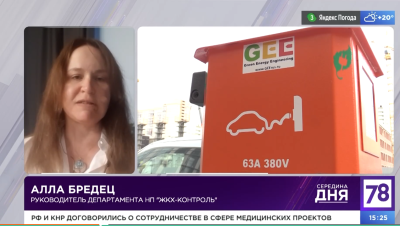 Сайт НП «ЖКХ Контроль» (Москва)21.07.2023 г. В России изменится система оплаты жилищно-коммунальных услугhttp://gkhkontrol.ru/2023/07/82823Министерство строительства России разрабатывает систему специальных счетов, на которых будет накапливаться плата за коммунальные услуги, сообщает газета “Известия” со ссылкой на письмо ведомства, направленное высшим исполнительным органам власти.Эта инициатива направлена на кардинальное изменение текущей системы оплаты коммунальных услуг. Управляющие компании больше не смогут свободно распоряжаться деньгами, полученными от жильцов за воду, тепло и электричество.Первый заместитель председателя комитета Госдумы по строительству и ЖКХ, Владимир Кошелев, пояснил, что в настоящее время деньги поступают на счета управляющих компаний и становятся их собственностью. В результате жильцы домов могут узнать, на что были потрачены их средства, только один раз в год, при утверждении отчета о расходах и плана предстоящих трат. Введение новой системы специальных счетов повысит финансовую прозрачность в сфере ЖКХ и позволит людям быть уверенными в том, что их деньги используются по назначению.Специальные счета позволят управляющим компаниям перечислять деньги только тем организациям, которые предоставляют коммунальные услуги, такие как вода, тепло и электричество.Мнение руководителя РЦОК СПб Аллы БредецЕсли УК недобросовестная, нет уверенности в том, что средства не расходуются, например, на нужды других домов или что оплачиваются действительно оказанные услуги. Новая система должна помочь решить и другую проблему — например, когда деньги, которые должны идти на уборку подъездов, переводят ресурсоснабжающим организациям за должников, что негативно сказывается на состоянии домов.Коммунальщики Петербурга разрабатывают параллельные системы расчётов с клиентами. Петербургские ресурсники не готовы отказываться от собственных расчётных систем в пользу АО “ЕИРЦ СПб”. Даже напротив, начинают разрабатывать внутренние комплексные решения для работы со счетами клиентов.Однако, если петербургские ресурсники в течение нескольких лет будут обладать собственными технологичными решениями для работы с клиентами, то появится вопрос, зачем им вести расчёты с населением через посредника в лице АО “ЕИРЦ СПб».По данным на начало июля, почти 90 тыс. петербуржцев имеют задолженности за электроэнергию на сумму от 5 тыс. рублей. С июля изменился порядок начисления пеней в квитанциях “ЕИРЦ СПб”. Новая схема должна позволить точнее информировать горожан о размере задолженности.Напоминаем вам, что вы можете получить бесплатную консультацию по телефону «горячей линии» и вступить в Клуб жилищных активистов.Сайт НП «ЖКХ Контроль» (Москва)27.07.2023 г. Общественный совет при Государственной жилищной инспекции Санкт‑Петербурга пополнился новыми членамиhttp://gkhkontrol.ru/2023/07/82834Общественный Совет при Государственной жилищной инспекции образован в Санкт-Петербурге еще в 2015 году. Совет стал совещательным органом при инспекции, который обеспечил взаимодействие ведомства с гражданами с общественными объединениями города в целях контроля за деятельностью органов исполнительной власти Санкт-Петербурга.По результатам процедуры конкурсного отбора кандидатов в члены Общественного совета при Государственной жилищной инспекции Санкт‑Петербурга (далее – Совет) был включен в новый состав Сопин Юрий Степанович, представитель Региональной общественной организации контроля за проживанием в многоквартирных домах «Наш дом на Неве».Требования к кандидатам в члены Общественного совета установлены Федеральным Законом «Об основах общественного контроля в Российской Федерации» от 21.07.2014 N 212-ФЗ и Положением о Совете.Сайт НП «ЖКХ Контроль» (Москва)31.07.2023 г. За взятки до 10 000 рублей предложили ввести наказание до четырех лет лишения свободыhttp://gkhkontrol.ru/2023/07/82838Инициатива по борьбе с «низовой коррупцией» угрожает бюджетникам и мелким чиновникамГруппа депутатов во главе с председателем комитета Госдумы по безопасности и противодействию коррупции Василием Пискаревым 28 июля внесла законопроект об усилении ответственности за мелкое взяточничество и мелкий коммерческий подкуп в размере, не превышающем 10 000 руб. Максимальное наказание за получение мелкой взятки должностным лицом лично или через посредника в размере не более 10 000 руб. (ч. 1 ст. 291.2 «Мелкое взяточничество») увеличивается с одного до двух лет.Наказание увеличивается до трех лет в случае наличия таких квалифицирующих признаков, как заведомо незаконные действия, действия группой лиц по предварительному сговору, вымогательство и имевшаяся судимость. Появляется отдельный пункт о даче взятки через посредника (один год лишения свободы).Аналогичные поправки вносятся в ст. 204.2 («Мелкий коммерческий подкуп»): за подкуп до 10 000 руб. грозит до года ограничения свободы, при отягчающих обстоятельствах – лишение свободы на тот же срок, с использованием служебного положения – до двух лет. Кроме того, эти статьи относятся к категории преступлений, по которым применяется конфискация имущества (п. «а» ч. 1 ст. 1041 УК РФ). По действующему законодательству она не предусмотрена.Как отметил в своем Telegram-канале Пискарев, мелкие взятки очень распространены. «Именно из таких небольших на первый взгляд поборов и состоит низовая коррупция – явление не менее опасное, чем взятки в крупном размере», – написал он. В пояснительной записке авторы отмечают, что такие преступления носят систематический характер – взятки в вузах, коммерческий подкуп в сфере жилищно-коммунального хозяйства или подготовки водителей.Депутаты ужесточат наказание за мелкие взятки и коммерческий подкупПоправки в Уголовный кодекс уже поддержаны в правительствеПолитикаПри этом авторы приводят статистику судебного департамента Верховного суда, согласно которой уровень мелкого взяточничества с момента введения в УК соответствующей статьи в течение нескольких лет незначительно снижался. В 2019 г. зарегистрировано 5408 случаев взяток в размере менее 10 000 руб., в 2020 г. – 5274 преступления, в 2021 г. – 7031. Доля таких преступлений составила 17% от всех преступлений коррупционной направленности.«Единичные факты мелких взяток и коммерческого подкупа не представляют большой общественной опасности, те же действия, превращенные в преступный промысел, представляют не меньшую угрозу реализации прав граждан, охраняемым законом интересам общества и государства, чем тяжкие проявления взяточничества», – говорится в документе.Разницы в выявлении мелкой и крупной взятки почти нет, считает руководитель РЦОК НП «ЖКХ Контроль» в СПб Алла Бредец. На развитие и модернизацию ЖКХ государством направляется колоссальный объем ассигнований, сотни миллиардов рублей перечисляются гражданами в виде платежей, это нередко является объектом преступных посягательств. Слушайте мнение Аллы Бредец на радио «Бизнес ФМ» по ссылке: https://radio-archive.ru/station_186/UTC+3/2023/07/31/10:15:00/playРадио «Бизнес ФМ»31.07.2023 г. За взятки до 10 000 рублей предложили ввести наказание до четырех лет лишения свободыhttps://radio-archive.ru/station_186/UTC+3/2023/07/31/10:15:00/play